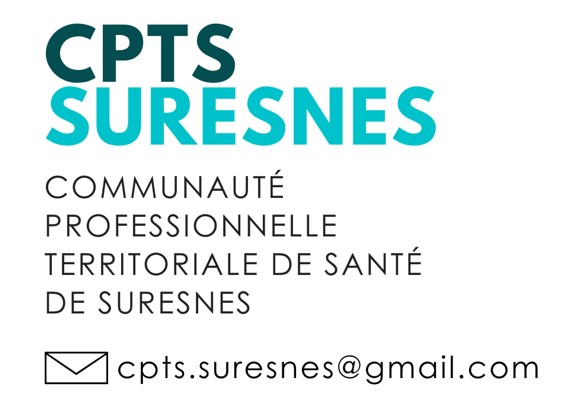 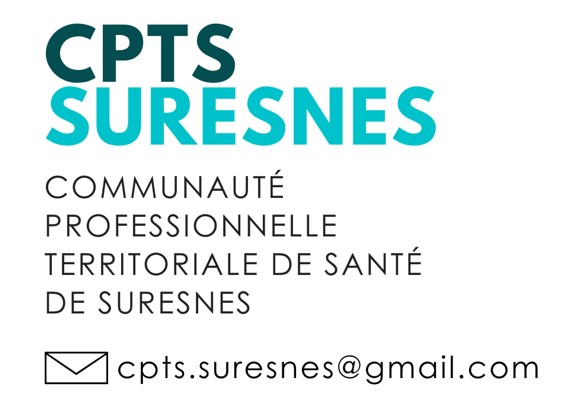 Vous êtes professionnels de santé de Suresnes et souhaitez orienter vos patients vers d'autres professionnels de santé dans votre secteur géographique ?
La CPTS met à votre disposition la plateforme Plexus qui conjugue outil de coordination "entre professionnels" et annuaire de professionnels de santé et du médico-social avec des informations réservées aux membres de la communauté Plexus.
Grâce au mapping géographique, Plexus vous permettra d'identifier facilement quel professionnel exerce sur un secteur précis de Suresnes et ses spécificités (préalablement renseignées par le professionnel lui-même).
En rejoignant la communauté de professionnels suresnois qui ont renseigné leur fiche sur Plexus, vous serez à votre tour identifié par vos confrères suresnois!
Cet annuaire est également disponible sur smartphone grâce à l'application mobile Plexus.
La CPTS de Suresnes démarre l'implémentation de l'outil Plexus et de son annuaire en intégrant les données disponibles sur des sources publiques (Améli etc...). Néanmoins plus nombreux seront les professionnels du territoire qui compléteront leur fiche détaillée, plus l'annuaire sera précis, pratique et utile! 
Seules les personnes habilitées au sein de la CPTS ainsi que les partenaires avec lesquels la relation est encadrée auront accès à ces données (adhérents à la CPTS, membres groupes de travail). 

Plexus a également d’autres fonctionnalités, permettant à la CPTS de gérer les projets, animer les groupes de travail, administrer l'activité via un tableau de bord et assurer le suivi budgétaire.Au plaisir de vous retrouver très bientôt sur Plexus !
Pour cela si vous êtes déjà adhérent à la CPTS, vous allez prochainement recevoir un lien vous invitant à vous connecter, vous pourrez alors personnaliser votre fiche....Sinon vous pouvez contacter notre coordinatrice par mail « cpts.suresnes@gmail.com » et complétez la fiche ci-jointe....La CPTS de Suresnes, en qualité de Responsable de traitement, met en œuvre un traitement de vos données personnelles. Ce traitement, repose sur l’intérêt légitime de la CPTS de communiquer avec les professionnels de santé et a pour finalités : de vous communiquer de l’information sur les activités de la CPTS , de vous relayer de l’information sur les activités de nos partenaires (mairie, hôpitaux etc…), de proposer de participer à des évènements et de vous inscrire dans l’annuaire de la CPTS.
Les données personnelles sont collectées directement auprès de vous ou sur des sources publiques.
Seules les personnes habilitées au sein de la CPTS de Suresnes, ainsi que les partenaires avec lesquels la relation est encadrée contractuellement, auront accès à vos données. Vos données seront conservées pour la durée légale en vigueur puis supprimées. Vous disposez d’un droit d’accès, de rectification, de limitation, d’effacement ainsi qu’un droit d’opposition au traitement de vos données, que vous pouvez exercer auprès du Délégué à la protection des données de la CPTS de Suresnes à l’adresse suivante : dpo@hopital-foch.com. Si après nous avoir contactés vous estimez que vos droits ne sont pas respectés, vous avez le droit d’introduire une réclamation auprès de la Commission Nationale de l’Informatique et des Libertés (CNIL) : https://www.cnil.fr/fr/adresser-une-plainte .Merci de compléter la fiche ci-dessous et nous la remettre en main pour intégration dans Plexus :Vous souhaitez communiquer plus d’informations à vos confrères sur votre profil ? 
Allez compléter votre fiche sur Plexus !NomPrénomProfession principaleProfession secondaire (si applicable)Nom de la StructureAdresse de la StructureTéléphone public
DONNEES NON PARTAGEES AUX PATIENTS/USAGERSDONNEES NON PARTAGEES AUX PATIENTS/USAGERSTéléphone privé pro 
(destinés aux professionnels entre eux)Adresse mail pro
(information CPTS)Adresse mail sécurisée
(échanges d’information patient)Numéro RPPS
Numéro ADELI
